SÚMULA DA 1ª REUNIÃO PARA JULGAMENTO DOS PROJETOS DA CHAMADA PÚBLICA 01/2023 - ATHISDATA:12 de maio de 2023, sexta-feiraHORÁRIO:16h10min às 18h22minLOCAL:Reunião Remota, realizada por meio de videoconferência Reunião Remota, realizada por meio de videoconferência Reunião Remota, realizada por meio de videoconferência PARTICIPANTESLeslie Loreto Mora Gonzalez Presente (remoto)Presente (remoto)PARTICIPANTESMauri Vieira da SilvaAusenteAusentePARTICIPANTESEmmily Leandro CastroPresente (remoto)Presente (remoto)PARTICIPANTESSofia EderPresente (remoto)Presente (remoto)PARTICIPANTESSandra Kokudai AusenteAusentePARTICIPANTESCarla Belmonte (Assessora de Comissões)Presente (remoto)Presente (remoto)PARTICIPANTESMarcelle Olimpio (Assistente Técnico)Presente (CAU)Presente (CAU)PARTICIPANTESAmanda da Silva Freitas (Analista Técnica)Presente (remoto)Presente (remoto)PARTICIPANTESRicardo Gouvea (Gerente Geral)Presente (remoto)Presente (remoto)      Verificação de quórum e informes      Verificação de quórum e informes      Verificação de quórum e informes      Verificação de quórum e informesPresençasVerificado o quórum para início da reunião às 16h10min, com os conselheiros acima nominados. A pauta foi:Seleção das propostas CATHIS.Verificado o quórum para início da reunião às 16h10min, com os conselheiros acima nominados. A pauta foi:Seleção das propostas CATHIS.Verificado o quórum para início da reunião às 16h10min, com os conselheiros acima nominados. A pauta foi:Seleção das propostas CATHIS.Seleção das propostas CATHISSeleção das propostas CATHISSeleção das propostas CATHISSeleção das propostas CATHISOs seguintes projetos inscritos na Chamada Pública 01/2023 foram relatados e discutidos nesta reunião: - Projeto: AMAR GEN – ATHIS como instrumento de função social da arquitetura na formação cidadã dos atores de transformação urbana EIXO: Melhorias habitacionais em assentamentos humanos, urbanos ou rurais. Proponente: Instituto de Estudos políticos e Sociais para Melhoria da Qualidade de Vida – Qualivida Relatores Amanda e Ricardo- Projeto: Intervenções urbanísticas Vida & Verde no Morro do Galo EIXO: Melhorias habitacionais em assentamentos humanos, urbanos ou rurais Proponente: Associação de Moradores do Pavão Pavãozinho  Relatores Amanda e Ricardo- Projeto: De olho no Passado para Mudar o Futuro: Um estudo sobre a história da Urbanização da Maré e a produção da Moradia. EIXO: Desenvolvimento de ações estratégicas visando difundir, conscientizar e universalizar o direito à moradia e a assessoria técnica em habitação de interesse social Proponente: Associação Redes de Desenvolvimento da Maré Relatora Leslie- Projeto: Moradia Comum _ Etapa 2 _ BICA EIXO: Defesa e garantia do direito à moradia digna e à cidade Proponente: Associação Cultural Lanchonete-Lanchonete Relatora Emmily- Projeto: Moradia Guarani – Revisitando a tradição para pensar o futuro EIXO: Produção habitacional autogestionária Proponente: Associação Comunitária Indígena Guarani Relatora Emmily- Projeto: APLICA-ATHIS: Municipalização dos instrumentos jurídicos e urbanísticos em ATHIS EIXO: Desenvolvimento de ações estratégicas visando difundir, conscientizar e universalizar o direito à moradia e a assessoria técnica em habitação de interesse social Proponente: Ambiente Trabalhos para o Meio Habitado Relatora Emmily- Projeto:  Programa de Assistência técnica pública e gratuita para projetos de arquitetura e engenharia EIXO: Desenvolvimento de ações estratégicas visando difundir, conscientizar e universalizar o direito à moradia e a assessoria técnica em habitação de interesse social Proponente: Associação de Arquitetos e Engenheiros de Rio das Ostras - AERO Relatora Sofia- Projeto: Habitação sem infraestrutura urbana – Metodologia de ATHIS para promoção de PEUs para o PMCMV faixa 1 em periferias EIXO: Defesa e garantia do direito à moradia digna e à cidade Proponente: Instituto Eventos Ambientais - IEVA Relatora Sofia Projeto: TRAVESSA LAURINDA - Conhecer e Desenvolver EIXO: Melhorias habitacionais em assentamentos humanos, urbanos ou rurais Proponente: Instituto Raízes em Movimento Relatora Sofia  Os seguintes projetos inscritos na Chamada Pública 01/2023 foram relatados e discutidos nesta reunião: - Projeto: AMAR GEN – ATHIS como instrumento de função social da arquitetura na formação cidadã dos atores de transformação urbana EIXO: Melhorias habitacionais em assentamentos humanos, urbanos ou rurais. Proponente: Instituto de Estudos políticos e Sociais para Melhoria da Qualidade de Vida – Qualivida Relatores Amanda e Ricardo- Projeto: Intervenções urbanísticas Vida & Verde no Morro do Galo EIXO: Melhorias habitacionais em assentamentos humanos, urbanos ou rurais Proponente: Associação de Moradores do Pavão Pavãozinho  Relatores Amanda e Ricardo- Projeto: De olho no Passado para Mudar o Futuro: Um estudo sobre a história da Urbanização da Maré e a produção da Moradia. EIXO: Desenvolvimento de ações estratégicas visando difundir, conscientizar e universalizar o direito à moradia e a assessoria técnica em habitação de interesse social Proponente: Associação Redes de Desenvolvimento da Maré Relatora Leslie- Projeto: Moradia Comum _ Etapa 2 _ BICA EIXO: Defesa e garantia do direito à moradia digna e à cidade Proponente: Associação Cultural Lanchonete-Lanchonete Relatora Emmily- Projeto: Moradia Guarani – Revisitando a tradição para pensar o futuro EIXO: Produção habitacional autogestionária Proponente: Associação Comunitária Indígena Guarani Relatora Emmily- Projeto: APLICA-ATHIS: Municipalização dos instrumentos jurídicos e urbanísticos em ATHIS EIXO: Desenvolvimento de ações estratégicas visando difundir, conscientizar e universalizar o direito à moradia e a assessoria técnica em habitação de interesse social Proponente: Ambiente Trabalhos para o Meio Habitado Relatora Emmily- Projeto:  Programa de Assistência técnica pública e gratuita para projetos de arquitetura e engenharia EIXO: Desenvolvimento de ações estratégicas visando difundir, conscientizar e universalizar o direito à moradia e a assessoria técnica em habitação de interesse social Proponente: Associação de Arquitetos e Engenheiros de Rio das Ostras - AERO Relatora Sofia- Projeto: Habitação sem infraestrutura urbana – Metodologia de ATHIS para promoção de PEUs para o PMCMV faixa 1 em periferias EIXO: Defesa e garantia do direito à moradia digna e à cidade Proponente: Instituto Eventos Ambientais - IEVA Relatora Sofia Projeto: TRAVESSA LAURINDA - Conhecer e Desenvolver EIXO: Melhorias habitacionais em assentamentos humanos, urbanos ou rurais Proponente: Instituto Raízes em Movimento Relatora Sofia  Os seguintes projetos inscritos na Chamada Pública 01/2023 foram relatados e discutidos nesta reunião: - Projeto: AMAR GEN – ATHIS como instrumento de função social da arquitetura na formação cidadã dos atores de transformação urbana EIXO: Melhorias habitacionais em assentamentos humanos, urbanos ou rurais. Proponente: Instituto de Estudos políticos e Sociais para Melhoria da Qualidade de Vida – Qualivida Relatores Amanda e Ricardo- Projeto: Intervenções urbanísticas Vida & Verde no Morro do Galo EIXO: Melhorias habitacionais em assentamentos humanos, urbanos ou rurais Proponente: Associação de Moradores do Pavão Pavãozinho  Relatores Amanda e Ricardo- Projeto: De olho no Passado para Mudar o Futuro: Um estudo sobre a história da Urbanização da Maré e a produção da Moradia. EIXO: Desenvolvimento de ações estratégicas visando difundir, conscientizar e universalizar o direito à moradia e a assessoria técnica em habitação de interesse social Proponente: Associação Redes de Desenvolvimento da Maré Relatora Leslie- Projeto: Moradia Comum _ Etapa 2 _ BICA EIXO: Defesa e garantia do direito à moradia digna e à cidade Proponente: Associação Cultural Lanchonete-Lanchonete Relatora Emmily- Projeto: Moradia Guarani – Revisitando a tradição para pensar o futuro EIXO: Produção habitacional autogestionária Proponente: Associação Comunitária Indígena Guarani Relatora Emmily- Projeto: APLICA-ATHIS: Municipalização dos instrumentos jurídicos e urbanísticos em ATHIS EIXO: Desenvolvimento de ações estratégicas visando difundir, conscientizar e universalizar o direito à moradia e a assessoria técnica em habitação de interesse social Proponente: Ambiente Trabalhos para o Meio Habitado Relatora Emmily- Projeto:  Programa de Assistência técnica pública e gratuita para projetos de arquitetura e engenharia EIXO: Desenvolvimento de ações estratégicas visando difundir, conscientizar e universalizar o direito à moradia e a assessoria técnica em habitação de interesse social Proponente: Associação de Arquitetos e Engenheiros de Rio das Ostras - AERO Relatora Sofia- Projeto: Habitação sem infraestrutura urbana – Metodologia de ATHIS para promoção de PEUs para o PMCMV faixa 1 em periferias EIXO: Defesa e garantia do direito à moradia digna e à cidade Proponente: Instituto Eventos Ambientais - IEVA Relatora Sofia Projeto: TRAVESSA LAURINDA - Conhecer e Desenvolver EIXO: Melhorias habitacionais em assentamentos humanos, urbanos ou rurais Proponente: Instituto Raízes em Movimento Relatora Sofia  Os seguintes projetos inscritos na Chamada Pública 01/2023 foram relatados e discutidos nesta reunião: - Projeto: AMAR GEN – ATHIS como instrumento de função social da arquitetura na formação cidadã dos atores de transformação urbana EIXO: Melhorias habitacionais em assentamentos humanos, urbanos ou rurais. Proponente: Instituto de Estudos políticos e Sociais para Melhoria da Qualidade de Vida – Qualivida Relatores Amanda e Ricardo- Projeto: Intervenções urbanísticas Vida & Verde no Morro do Galo EIXO: Melhorias habitacionais em assentamentos humanos, urbanos ou rurais Proponente: Associação de Moradores do Pavão Pavãozinho  Relatores Amanda e Ricardo- Projeto: De olho no Passado para Mudar o Futuro: Um estudo sobre a história da Urbanização da Maré e a produção da Moradia. EIXO: Desenvolvimento de ações estratégicas visando difundir, conscientizar e universalizar o direito à moradia e a assessoria técnica em habitação de interesse social Proponente: Associação Redes de Desenvolvimento da Maré Relatora Leslie- Projeto: Moradia Comum _ Etapa 2 _ BICA EIXO: Defesa e garantia do direito à moradia digna e à cidade Proponente: Associação Cultural Lanchonete-Lanchonete Relatora Emmily- Projeto: Moradia Guarani – Revisitando a tradição para pensar o futuro EIXO: Produção habitacional autogestionária Proponente: Associação Comunitária Indígena Guarani Relatora Emmily- Projeto: APLICA-ATHIS: Municipalização dos instrumentos jurídicos e urbanísticos em ATHIS EIXO: Desenvolvimento de ações estratégicas visando difundir, conscientizar e universalizar o direito à moradia e a assessoria técnica em habitação de interesse social Proponente: Ambiente Trabalhos para o Meio Habitado Relatora Emmily- Projeto:  Programa de Assistência técnica pública e gratuita para projetos de arquitetura e engenharia EIXO: Desenvolvimento de ações estratégicas visando difundir, conscientizar e universalizar o direito à moradia e a assessoria técnica em habitação de interesse social Proponente: Associação de Arquitetos e Engenheiros de Rio das Ostras - AERO Relatora Sofia- Projeto: Habitação sem infraestrutura urbana – Metodologia de ATHIS para promoção de PEUs para o PMCMV faixa 1 em periferias EIXO: Defesa e garantia do direito à moradia digna e à cidade Proponente: Instituto Eventos Ambientais - IEVA Relatora Sofia Projeto: TRAVESSA LAURINDA - Conhecer e Desenvolver EIXO: Melhorias habitacionais em assentamentos humanos, urbanos ou rurais Proponente: Instituto Raízes em Movimento Relatora Sofia  Verificação de quórum – encerramento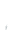 Verificação de quórum – encerramentoVerificação de quórum – encerramentoVerificação de quórum – encerramentoPresençasA reunião foi encerrada às 18h:22min com os(as) participantes acima nominados(as). A reunião foi encerrada às 18h:22min com os(as) participantes acima nominados(as). A reunião foi encerrada às 18h:22min com os(as) participantes acima nominados(as). Emmily Leandro Castro Coordenadora de ATHIS -CAU/RJ